ИзвещениеДепартамент финансов мэрии города Ярославля (МАУ ДК "Нефтяник" лс 802.04.205.5)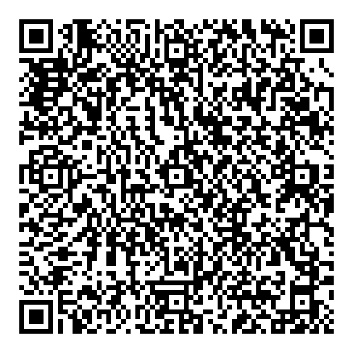 (наименование получателя платежа)    7605021168                               №     40701810278883000001  (ИНН получателя платежа)                         (номер счета получателя платежа)в Отделение Ярославль г. Ярославль БИК   047888001   ОКТМО 78701000                   (наименование банка  получателя платежа)                                                               КБК 00000000000000000130    (номер кор. /с банка получателя платежа)          _____________________________________________________________(наименование платежа)                                                         Ф.И.О. плательщика _________________________________Адрес плательщика ____ _____________________________Сумма платежа _________ руб. ______ коп.  Сумма платы за услуги  ___ руб. ____ коп.Итого                   ___________ руб. ________ коп.    “_____”___________20__г.КассирС условиями приема указанной в платежном документе суммы, в т.ч. суммой платы за услуги Банка, ознакомлен и согласен      Подпись плательщика_______________КвитанцияДепартамент финансов мэрии города Ярославля (МАУ ДК "Нефтяник" лс 802.04.205.5)(наименование получателя платежа)    7605021168                               №     40701810278883000001  (ИНН получателя платежа)                         (номер счета получателя платежа)в Отделение Ярославль г. Ярославль БИК   047888001   ОКТМО 78701000                   (наименование банка  получателя платежа)                                                                    КБК 00000000000000000130     (номер кор. /с банка получателя платежа)          _________________ ____________________________________________(наименование платежа)                                                         Ф.И.О. плательщика ____ __________________Адрес плательщика _____ __________________Сумма платежа __________ руб. ______ коп.  Сумма платы за услуги  ___ руб. ____ коп.Итого                   __________ руб. ________ коп.    “_____”___________20__г.КассирС условиями приема указанной в платежном документе суммы, в т.ч. суммой платы за услуги Банка, ознакомлен и согласен      Подпись плательщика_______________ИзвещениеДепартамент финансов мэрии города Ярославля (МАУ ДК "Нефтяник" лс 802.04.205.5)(наименование получателя платежа)    7605021168                               №     40701810278883000001  (ИНН получателя платежа)                         (номер счета получателя платежа)в Отделение Ярославль г. Ярославль БИК   047888001    ОКТМО 78701000                   (наименование банка  получателя платежа)                                                               КБК 00000000000000000130    (номер кор. /с банка получателя платежа)          _____________________________________________________________(наименование платежа)                                                         Ф.И.О. плательщика _________________________________Адрес плательщика ____ _____________________________Сумма платежа _________ руб. ______ коп.  Сумма платы за услуги  ___ руб. ____ коп.Итого                   ___________ руб. ________ коп.    “_____”___________20__г.КассирС условиями приема указанной в платежном документе суммы, в т.ч. суммой платы за услуги Банка, ознакомлен и согласен      Подпись плательщика_______________КвитанцияДепартамент финансов мэрии города Ярославля (МАУ ДК "Нефтяник" лс 802.04.205.5)(наименование получателя платежа)    7605021168                               №     40701810278883000001  (ИНН получателя платежа)                         (номер счета получателя платежа)в Отделение Ярославль г. Ярославль БИК   047888001   ОКТМО 78701000                   (наименование банка  получателя платежа)                                                                    КБК 00000000000000000130      (номер кор. /с банка получателя платежа)          _________________ ____________________________________________(наименование платежа)                                                         Ф.И.О. плательщика ____ __________________Адрес плательщика __________________ _____Сумма платежа __________ руб. ______ коп.  Сумма платы за услуги  ___ руб. ____ коп.Итого                   __________ руб. ________ коп.    “_____”___________20__г.КассирС условиями приема указанной в платежном документе суммы, в т.ч. суммой платы за услуги Банка, ознакомлен и согласен      Подпись плательщика_______________